ΑΣΚΗΣΕΙΣ ΕΠΑΝΑΛΗΨΗΣ ΤΕΤΑΡΤΗΣ ΕΝΟΤΗΤΑΣΟΝΟΜΑ:…………………………………………………………………………..1.  Γράφω με μια σύνθετη λέξη  πως λέγεται το μέρος όπου πωλούνται:παλιά αντικείμενα ……………………………………………………………………..ιχθύες (ψάρια) ……………………………………………………………………………κρέας ………………………………………………………………………………………….αρώματα ……………………………………………………………………………………δίσκοι …………………………………………………………………………………………βιβλία ………………………………………………………………………………………..2.   Οι λέξεις που έχουν  δεύτερο συνθετικό το  - λόγος  σημαίνουν αυτόν που ασχολείται με αυτό που δηλώνει το πρώτο συνθετικό.Βρίσκω πώς λέγεται αυτός που ασχολείται:                                 με τους πνεύμονες                 πνευμονολόγοςμε την καρδιά                        ………………………………………………………….με τα οικονομικά                   ………………………………………………………….με τα φυτά                             ………………………………………………………….με τη βυζαντινή εποχή         ………………………………………………………….με τα αγγεία                         ………………………………………………………….με τα αρχαία ευρήματα        ………………………………………………………….3. Συμπληρώνω κάθε πρόταση με τρία επίθετα που ταιριάζουν. (αρμυρό, προσεκτικά, έξυπνη, ξινά, έξυπνα, θολωμένο, έντονος, καλή, πράσινα, δραστήρια, μακρινός, λίγο, άγουρα, παράξενος, προκομμένη, έξυπνα )Η κοπέλα είναι …………………………………………………………………..Το νερό ήταν ………………………………………………………………………Τα παιδιά αποδείχτηκαν …………………………………………………….Ο χτύπος που ακούστηκε ήταν ……….....................................Τα βύσσινα ήταν …………………………………………………………………4.  Ενώνω τις παρακάτω απλές προτάσεις σε μια σύνθετη.Το σχολείο είναι μεγάλο. Το σχολείο είναι καθαρό. Το σχολείο είναι φωτεινό.Το σχολείο είναι μεγάλο, καθαρό και φωτεινό.Ο θείος μου είναι ψηλός .Ο θείος μου είναι έξυπνος. Ο θείος μου είναι εργατικός.………………………………………………………………………………………………………………………………………………………………………………………………………………Ο Σπύρος μένει κοντά. Η Μαρίνα μένει κοντά. Ο Τηλέμαχος μένει κοντά.………………………………………………………………………………………………………………………………………………………………………………………………………………Το δωμάτιο μου είναι φωτεινό .Το δωμάτιο μου είναι μεγάλο .Το δωμάτιο μου είναι μοντέρνο.………………………………………………………………………………………………………………………………………………………………………………………………………………Ο σωλήνας ήταν πλαστικός. Ο σωλήνας ήταν στραβός. Ο σωλήνας ήταν στενός. Ο σωλήνας ήταν βουλωμένος.………………………………………………………………………………………………………………………………………………    5. Συμπληρώνω τα κενά των παρακάτω λέξεων με ι ή υ.παιδ…ά                    ζυγ…ζω                   δόρ…                ξεσταχ…άζωκαράβ…                δακρ..ζω                 χιόν…              δάκρ…αδίχτ…                    βράδ…                   οξ…γόνο         δορ…φόροςσκοιν..ά                 βραδ…άζει             δίχτ..α              βραδ…άστάχ…α                 βραδ..νή                 μάτ..α               δικτ…ώνω   6. Να χαρακτηρίσεις τις παρακάτω προτάσεις ως απλές (Α) ή σύνθετες (Σ).(    )  Οι θάμνοι φούντωσαν.(    )  Ξεφύτρωσαν λουλούδια, θάμνοι και δέντρα.(    )  Ο άντρας και η γυναίκα φαίνονται γνωστοί. (    )  Περίεργο είναι αυτό!(    )  Εγώ και ο φίλος μου παίζαμε.(    )  Το παιδί διαβάζει.7. ΚΕΙΜΕΝΟ	Μια φορά κι έναν καιρό ήταν ένα όμορφο, καταπράσινο δάσος. Όλα εκεί μέσα, ζώα και φυτά, ζούσαν μονιασμένα και ειρηνικά. Τα σκιουράκια μάζευαν βελανίδια για το χειμώνα, τα πουλάκια τραγουδούσαν γλυκά τραγούδια πάνω στα δέντρα, τα μυρμήγκια μάζευαν σποράκια, οι μέλισσες ρουφούσαν το μέλι από τα λουλούδια, οι πολύχρωμες πεταλούδες χόρευαν με το μυρωμένο αγέρι. 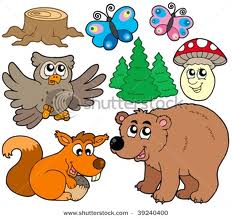  Κάποια μέρα, από το χωματόδρομο πλάι στο δάσος πέρασε ένα αυτοκίνητο που πήγαινε στην πόλη. Μέσα, ένας επιβάτης κάπνιζε κι όταν του τελείωσε το τσιγάρο το πέταξε αδιάφορα από τ’ ανοιχτό παράθυρο πάνω σε κάτι ξερόκλαδα, στις ρίζες ενός πεύκου[...]	Σε λίγο το δάσος μεταβλήθηκε σε πύρινη κόλαση. Κουκουνάρες εκσφενδονίζονταν από δω κι από κει, τα δέντρα φλέγονταν, τα ζώα έτρεχαν σαν χαμένα δεξιά αριστερά, προσπαθώντας να βρουν διέξοδο να ξεφύγουν. Τραγικές στιγμές εκτυλίχθηκαν.ΓΡΑΨΕ ΕΝΑΝ ΤΙΤΛΟ ΓΙΑ ΤΟ ΠΑΡΑΠΑΝΩ ΑΠΟΣΠΑΣΜΑ.………………………………………………………………………ΓΡΑΨΕ ΤΗΝ ΠΕΡΙΛΗΨΗ:…………………………………………………………………………………………………………………………………………………………………………………………………………………………………………………………………………………………………………………………………………………………………………………………………………………………………………………………………………………………………………………………………………………………………………………………………………………….8. Να γράψεις τα ρήματα που παράγονται από τα παρακάτω ονόματα και με δύο από αυτά να γράψεις προτάσεις:Α).........................................................................................................................................Β).........................................................................................................................................  9. Στις παρακάτω προτάσεις να υπογραμμίσετε τα οριστικά άρθρα        και να κυκλώσετε τους αδύνατους τύπους της προσωπικής  αντωνυμίας:Όταν του τελείωσε το τσιγάρο το πέταξε από το ανοιχτό παράθυρο.Θα φέρουμε εδώ τους σπόρους και θα τους σπείρουμε πετώντας τους από ψηλά. Το κοτσύφι είχε και μια ιδέα, που την έκαναν αμέσως πράξη τα ζώα του δάσους. 10.Να  κλιθούν ο  πρόεδρος, ο σύλλογος ,ο καπετάνιος.ΟνόματαΡήματαΟνόματαΡήματακαρφίδροσιάάσπροςζεστόςμαύροςχρήσιμοςπίστηνύσταδοκιμήνοίκιΕνικός αριθμόςΟνομ.ο πρόεδροςο σύλλογοςο καπετάνιοςΓεν.Αιτ.Κλητ.Πληθυντικός  αριθμόςΟνομ.Γεν.Αιτ.Κλητ.